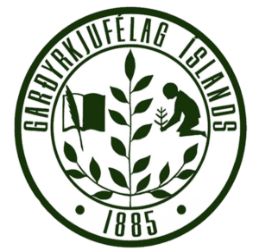 Skýrsla formanns stjórnar til aðalfundar GÍ 30. ágúst 2021Góðir félagar,Stjórn félagsins á því starfsári sem nú er liðið skipuðum við Guðríður Helgadóttir varaformaður, Eggert Aðalsteinsson gjaldkeri, Brynhildur Bergþórsdóttir gjaldkeri, Sveinn Þorgrímsson meðstjórnandi og varastjórnarmennirnir Konráð Lúðvíksson, Bryndís Björk Reynisdóttir og Kristján Friðbertsson. Í stjórn er ekki gerður greinarmunur á aðalmönnum og varamönnum, þar eru allir jafn réttháir og boðaðir til allra funda. Eins og geta má nærri um hefur liðið starfsár verið óvenjuleg og erfitt á marga lund. Heimsfaraldurinn hefur haft veruleg áhrif á starf félagsins og hefur enn. Við höfum mátt draga verulega úr því sem kalla má eðlilega starfsemi, það er að safnast saman í þessum sal, eða á öðrum stöðum, og fræða, upplýsa og læra um það sem okkur flestum þykir skemmtilegast af öllu: að rækta garðinn okkar. Engu að síður tókst okkur tekist að halda úti nokkuð öflugri fræðsludagskrá á liðnu vori með því að nýta okkur fjarfundatækni eins og mjög tíðkast þessi misserin; til þess keyptum við tvö Zoom-leyfi sem gerir okkur kleift að halda allt að 100 manna netfundi í einu. Samtals höfum við haldið hátt í 20 fjarfundi á átta vikum, nokkrir voru tvíteknir vegna mikillar aðsóknar. Allir hafa þessir fundir verið mjög vel sóttir og vinsælir og er óhætt að fullyrða að þessi nýjung hefur fallið í góðan jarðveg, enda einvala lið snillinga sem hefur frætt okkur um hin ýmsu garðyrkjutengdu málefni. Efni þessara funda og málshefjendur á þeim hafa verið: Auður Ingibjörg Ottesen – HraukbeðÁgústa Erlingsdóttir - Trjá- og runnaklippingar, ræktun og umhirða grasflatar.Bryndís Björk Reynisdóttir - Pöddur (góðar og vondar) inni og útiEggert Aðalsteinsson – VetrarstiklingarGuðríður Helgadóttir - Sáningar sumarblóma og fjölæringa, umpottun og íslenskar plöntur í heimagarðinnHalldór Sverrisson - Skaðvaldar í matjurtumKonráð Lúðvíksson - Forræktun matjurtaMagnús Magnússon - Ræktun matsveppaPétur Þórisson – VatnsræktunSigurður Arnarson – BelgjurtirSveinn Þorgrímsson - Sáning runna- og trjáfræjaMagnús Magnússon - Heimaræktun nytjasveppa
Vel má ætla að fræðslufundum af þessu tagi verði haldið áfram á næstu vikum og mánuðum – og þá má vera að ekki skipti máli hvort kófið verður enn yfir okkur: það hentar nefnilega mörgum betur að geta tekið þátt í starfi af þessu tagi heima hjá sér á inniskónum ef þeir eiga ekki heimangengt þegar kallið kemur úr þessu húsi. Ný stjórn félagsins mun væntanlega taka ákvörðun um það þegar þar að kemur. En neyðin kennir…og svo framvegis. Heimsfaraldurinn hefur orðið til þess að við erum farin að nýta vefinn meira og betur en við gerðum, samanber fræðslukvöldin. Við höfum reynt að birta fleiri fréttir og frásagnir af starfinu – og garðyrkju yfirleitt – á vef félagsins, Feisbúkk-síðu félagsins og ýmsum öðrum síðum sem eru líklegar til að heilla áhugafólk um gróður, garða og garðyrkju. Við efndum í vor til einfalds afmælisleiks á Feibúkkinni okkar sem fólst í því að fólk setti inn myndir úr sínu garðumhverfi og var margt verðlaunað fyrir. Fjölmörg fyrirtæki studdu við þetta framtak með varningi úr sínum ranni og mæltist það vel fyrir – og safnaði all mörgum nýjum félögum. Mest vinna hefur þó farið í að koma Fræbanka félagsins vel fyrir á vefnum með mjög bættri framsetningu. Svo til öll fræ hafa nú fengið sína lýsingu og miklum meirihluta fylgja nú myndir af þeirri plöntu sem fræið á að gefa. Þetta hefur vitaskuld kostað mikla vinnu sem margir félagar hafa tekið þátt í með því að skrifa plöntulýsingar og útvega myndir. Því fólki öllu eru færðar bestu þakkir. Þungann af vef-væðingu Frælistans hefur borið fórnfús velgjörðarmaður félagsins, Þorvar Hafsteinsson, sem hefur lagt alla sína vinnu fram endurgjaldslaust - og hann er ekki einu sinni félagsmaður í Garðyrkjufélaginu. Ekki ennþá! Þessi endurnýjun Fræbankans hefur leitt til þess að salan hefur stóraukist og mun væntanlega aukast enn eftir því sem við bætum viðmótið enn frekar. Ég vil og nota þetta tækifæri til að hrósa Frænefndinni sérstaklega fyrir sitt starf og þær skipulagsbreytingar sem nefndin hefur staðið fyrir undanfarið ár. Frænefndin hefur vitaskuld byggt á því gríðarlega mikilvæga starfi sem Barbara Steinzet og samstarfsmenn hennar í Frænefndinni höfðu unnið undanfarna áratugi og verður seint fullþakkað. Mér segir svo hugur að talsvert af fræjum úr Fræbankanum fari niður í grenndargörðunum tveimur sem Garðyrkjufélagið hefur umsjón með, við Stekkjarbakka og í Gorvík. Garðarnir við Stekkjarbakka hafa verið nánast full nýttir undanfarin ár og í Gorvík fjölgar stöðugt í hópi ræktenda. Talsverð vinna kemur í hlut félagsins við þessa starfsemi og mætti vafalaust sinna henni meira og betur, ekki síst við Stekkjarbakkann. Vonandi stefnir þar til betri tíðar.Garðarnir við Stekkjarbakka eru í jaðri þeirrar byggingarlóðar sem Garðyrkjufélagið hefur horft til um uppbyggingu síns framtíðarheimilis og tvívegis sótt formlega um, einkum til að halda þeim möguleika opnum - án þess að núverandi forusta félagsins hafi til þessa talið að það væri sérstaklega raunhæfur möguleiki. Kostnaður við byggingu félagsheimilis á þeim stað myndi vafalaust verða meiri en félagið gæti ráðið við eitt og sér enda mun borgin vilja fá umtalsverða peninga fyrir lóðina eina. Á liðnu ári var lóðin metin til fjár af tveimur fasteignasölum og munaði verulega á niðurstöðum þeirra – svo munaði tugum milljóna. Engu að síður hefur stjórn félagsins viljað halda þessum möguleika opnum. Við höfum reynt að fá borgaryfirvöld til að hefja við okkur samtal um hvort borgin sjálf væri reiðubúin að koma til móts við okkur um hugsanlega uppbyggingu á þessum stað en það hefur engu skilað: æðsta stjórn borgarinnar hefur í engu svarað ámálgun okkar um svo sem einn fund til að byrja með. Tvívegis hef ég formlega óskað eftir fundi með borgarstjóra sjálfum um þetta mál en ekki fengið svör. Sömuleiðis höfum við reynt að fá borgina til samstarfs við okkur um að hressa við garðana við Stekkjarbakka, svo þeir séu samkeppnishæfir við þá garða sem borgin sér um sjálf, en það hefur heldur engu skilað. Þessi framkoma borgarinnar er handan míns skilnings, svo ekki sé meira sagt. En það er satt að segja ekki aðeins afstaða sveitarfélagsins sem hefur gert okkur erfiðara fyrir. Eins og félagsmenn muna fórum við af stað á síðasta ári með þriggja ára verkefni í samstarfi við Umhverfis- og auðlindaráðuneytið - Átak í fræðslu um ræktun og sjálfbæra þróun. Við heimsóttum landshlutadeildir félagsins í Eyjafirði, í Reykjanesbæ, í Skagafirði, Ólafsfirði, á Akranesi og í Reykjavík sem tóku þátt í fyrsta hluta verkefnisins á liðnu ári. Síðari þætti fyrsta hlutans var frestað síðastliðið haust og átti að verða nú í vor, en það hefur heldur ekki tekist ennþá – bæði vegna kófsins og peningaleysis. Það er rétt að skýra þetta aðeins: Þáttur Umhverfis- og auðlindaráðuneytisins í þessu verkefni var að leggja til hluta kostnaðar. Á síðasta ári, 2020, fengum við verkefnastyrk frá ráðuneytinu upp á 1,5 milljónir og 1,3 milljónir í rekstrarstyrk. Á sama tíma fékk félagsskapurinn Landvernd, hvers framkvæmdastjóri um árabil var núverandi umhverfis- og auðlindaráðherra, samtals 20 og hálfa milljón í verkefnastyrki, eða þriðjung af því fé sem varið var til margvíslegra verkefna, og ríflega 10 milljónir til rekstrar síns félags, eða um fjórðung þess fjár sem ráðuneytið veitti til þess málaflokks. Við þökkuðum að sjálfsögðu fyrir þann stuðning sem ríkisvaldið sýndi með þessum hætti og töldum okkur vera nokkuð viss um að fá áframhaldandi stuðning á þessu ári og næsta, enda var skýrt tekið fram af okkar hálfu í upphaflegu umsókninni að um þriggja ára verkefni væri að ræða. Það kom okkur því verulega á óvart í byrjun þessa árs að fá engan stuðning við okkar stóra verkefni, Átak í fræðslu um ræktun og sjálfbæra þróun, en að vísu 1,2 milljónir í rekstrarstyrk. Og í ráðuneytinu kvað enn við sama tón: Landvernd fékk 4,4 milljónir í verkefnastyrk og 14,3 milljónir í reksturinn. Ég veit ekki með aðra -  en í mínum huga eru þessar afgreiðslur Umhverfis- og auðlindaráðuneytisins vægast sagt sérkennilegar, ekki síst í ljósi þess að ráðherrann var svo lengi starfsmaður þess félags sem nú nýtur mests stuðnings ráðuneytisins. Mér hefur verið bent á að líklegasta leiðin til að tryggja opinberan stuðning við þá menningarstarfsemi er fer fram hjá Garðyrkjufélaginu gæti verið sú að breyta nafni félagsins í Garðyrkju- og íþróttafélag Íslands – eða jafnvel Garðyrkju-íþrótta-verndarfélag Íslands. 
Nóg um það í bili. Öllum má vera ljóst að fjárhagslega gæti Garðyrkjufélagið óneitanlega staðið betur. Við höfum að vísu tekið mjög rækilega til í fjármálum félagsins á undanförnum misserum, meðal annars með því að skera niður starfshlutföll á skrifstofunni. Fyrir tveimur árum dugðu samanlagðar tekjur félagsins varla fyrir launagreiðslum – þá voru stöðugildin 1,8 – og ljóst að við það var ekki búið ef félagið átti ekki að lenda í meiriháttar vandræðum. Undanfarið ár hefur félagið staðið undir hálfu stöðugildi sem hefur þýtt að fjárhagslega erum við betur stödd en um all langa hríð – en augljóslega þýðir það jafnframt að starfsemin er ekki sú sem við vildum gjarnan að hún væri og hún ætti að vera. Kófið hefur að sjálfsögðu einnig skipt máli í þessu, leigutekjur af þessum sal hafa nánast engar verið og munar um minna. Það breytir þó ekki því að félagið getur ekki búið endalaust við að vera með aðeins hálfan starfsmann. Við höfum reynt það undanfarið ár og séð, svo ekki verður um villst, að það dugar ekki. Eitt stöðugildi er lágmark, sýnist mér. En það má heldur ekki vera hver sem er – við þurfum manneskju sem þekkir garðyrkju og hefur á henni áhuga, er fær um að veita félögum góð ráð og leiðbeiningar – og er auk þess að með félagsnefið á réttum stað. Slíkt fólk er ekki auðfundið. Það hlýtur að verða eitt fyrsta verk nýrrar stjórnar að leggjast yfir þetta mál og finna dugmikinn mann – karl eða konu – til að vera hér á skrifstofunni í félagi við nýja skrifstofustjórann okkar, hana Elínu Helgu Rink Gunnarsdóttur.Við höfum haft ýmis spjót úti við að afla félaginu fjár – með misjöfnum árangri en þó alveg þokkalegum á þessu ári. Við fengum þessa rúmu milljón sem ég nefndi frá Umhverfis- og auðlindaráðuneytinu og að auki fengum við 1,8 milljón króna styrk frá Pokasjóði, þar af um helminginn eyrnamerktan Fræbankanum. Salarleigan hefur á undanförnum árum skilað vaxandi tekjum þótt kófið hafi nær algjörlega svipt okkur þeim í hálft annað ár – en vonandi er betri tíð framundan …svo fremi að ekki komi enn eitt bakslagið vegna andskotans veirunnar. Við höfum þó haft þokkalegar tekjur af innflutningi og sölu á vegum helstu klúbba félagsins, svo sem Rósaklúbbsins og Matjurtaklúbbsins Hvanna. Nánar um það í reikningum félagsins. Um klúbba og deildir er það að segja að það eru fyrst og fremst Rósaklúbburinn og Hvannir sem hafa haldið uppi góðu starfi. Aðrir klúbbar hafa að mestu verið í hvíld sem er miður. Vonandi fáum við fljótlega fólk til að drífa þá af stað. Af landshlutadeildum félagsins er misjafnlega mikið að frétta – deildirnar á Reykjanesi, í Skagafirði, Eyjafirði, á Tröllaskaga og á Akranesi lifa ágætu lífi en víða annars staðar er sprettan hægari. Að einhverju leyti má sjálfsagt kenna forustu félagsins um að hafa ekki verið nægilega dugandi við að hvetja fólk til dáða – og hér er enn eitt dæmið um að okkur vantar fleira fólk til vinnu. Starfsmannahald hefur einnig reynst erfitt, skrifstofustjóri félagsins hætti störfum fyrirvaralaust í byrjun síðasta mánaðar en við vorum þá svo lánsöm að Bryndís Björk Reynisdóttir garðyrkjufræðingur, varastjórnarmaður í félaginu og fyrrverandi starfsmaður, fékkst til að koma í hálft starf um nokkurra mánaða skeið og skilar því að sjálfsögðu með þeim glæsibrag sem henni er eiginlegur. Garðyrkjufélagið varð 135 ára á síðasta ári. Eins og menn muna var ætlun okkar að minnast afmælisins myndarlega, meðal annars með opinni ráðstefnu um hlutverk garðyrkjunnar í samfélaginu. Undirbúningur þessarar afmælisráðstefnu var nokkuð á veg kominn þegar okkur varð ljóst að af henni gæti ekki orðið. Það er þó ekki of seint að dusta rykið af hugmyndum okkar um afmælisráðstefnuna – við eigum jú afmæli einu sinni á ári! Raunar hefur mér þótt félagið halda upp á afmæli sitt á hverju ári með útgáfu Garðyrkjuritsins sem verður stöðugt glæsilegra í styrkri ritstjórn Bjarkar Þorleifsdóttur. Bestu þakkir til hennar.Samstarfið í stjórn félagsins hefur verið prýðilegt og ég vil þakka meðstjórnarmönnum mínum kærlega fyrir ánægjulegt samstarf og stuðning. En hvað mig sjálfan varðar er nú komið að leiðarlokum. Þau tvö ár sem ég hef gegnt formennsku í félaginu hefur verið afar ánægjulegur tími og oft fallegur – en nú er niðurstaða mín sú að ég sé ekki rétti maðurinn í þetta starf. Til þess hef ég einfaldlega ekki þá reynslu, þekkingu eða tengsl sem mér sýnist þurfa til starfans. Ég gef því ekki kost á mér til endurkjörs en óska nýrri forustu alls hins besta.  Ómar Valdimarsson